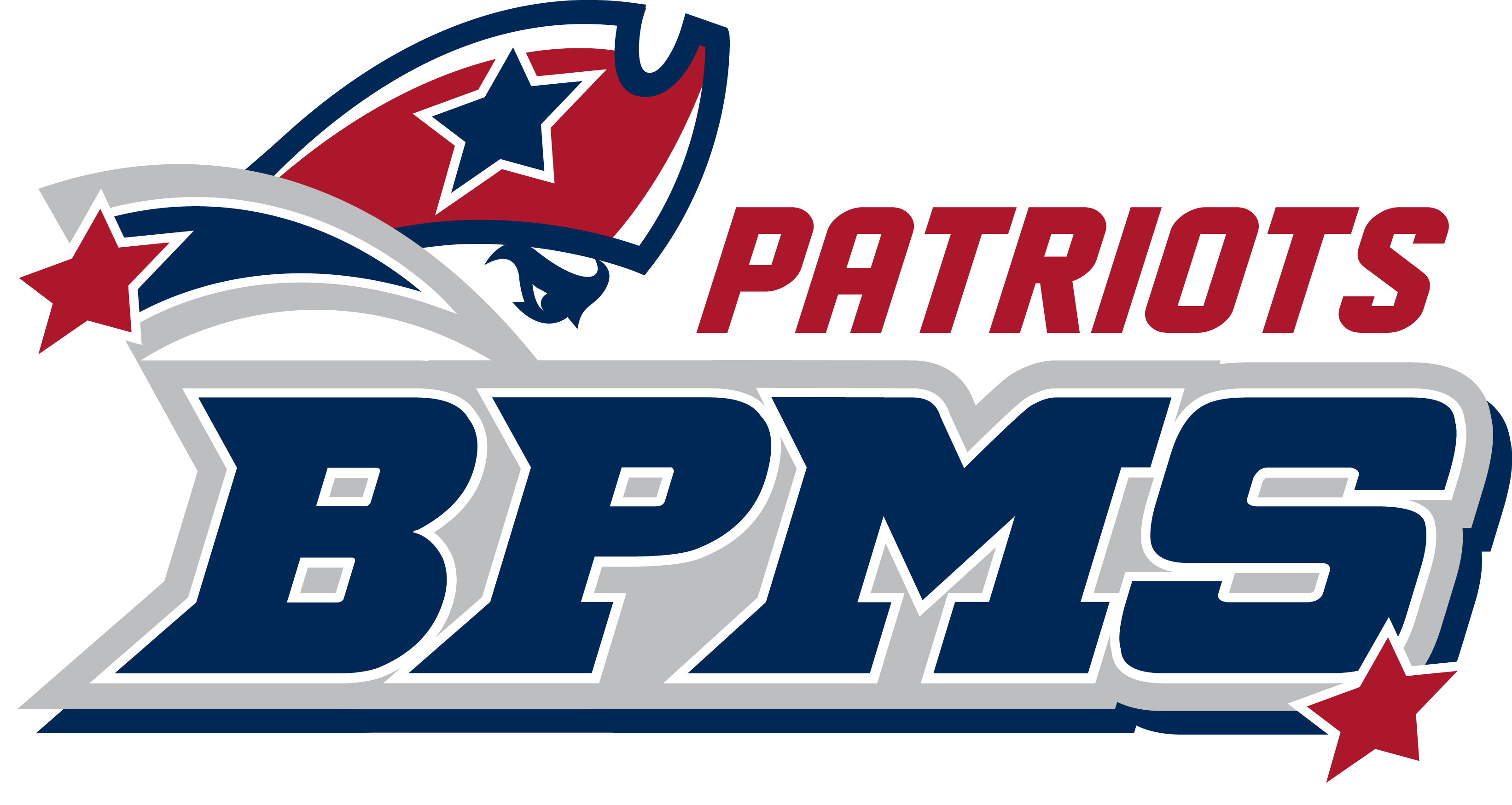 6th Grade Supply Lists 2017-1018pencilspaperflash drive6 pocket folders w/ prongs1.5- inch binder2 composition booksdry erase markershighlighterswish list itemstissuesbaby wipeshand sanitizerpaper towels